Belle Point Quilters Guild     Quilt Show 2022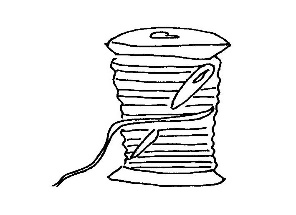 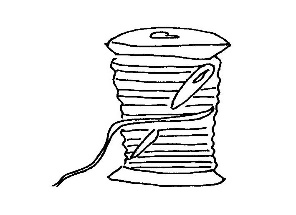 REGISTRATION FORMDeadline AUGUST 26, 2022Please use INK and PRINT                                              Use a separate form for EACH entryName_____________________________E-Mail_______________________Phone__________________Address_____________________________City___________________State___________ZIP__________Quilt Title________________________________Top Pieced by__________________________________Quilted by__________________________________________Machine Quilted____ Hand Quilted_____Size of Quilt: Width ______ Length______ Perimeter: width + length times 2 =_______________Description (35 words or fewer) _______________________________________________________________________________________________________________________________________________________________________________________________________________________________________________________Design Source: (check all that apply)___Original Design ___Purchased Kit___ Pre-cut Design (die-cut & fusible pieces)____Class/Workshop (list)_________________  ___Book/Magazine/Pattern___Other___________________Category (Submit one form for each quilt) (Measure perimeter of quilt to determine size. Width + Length times 2)                    * Professional Quilter is defined as a quilter who accepts payment for quiltingCHECK ONLY ONE CATEGORY___Large Pieced (more than 325 inches)			___Large Mixed Technique (greater than 240 inches)___Large Pieced, Professional Quilter* 				___Large Mixed Technique, Professional Quilter*___Medium Pieced (200 – 324 inches)				___Small Mixed Technique (240 inches or less)___Medium Pieced,Professional Quilter*			___Small Mixed Technique, Professional Quilter*___Small Pieced (Less than 200 inches)				___Miniature, blocks less than 4 in (96 inches or less)___Small Pieced, Professional Quilter*				___First Quilt (any size) Started and completed in the___Large Hand Applique (greater than 240 inches)		       last 4 years.___Large Hand Applique, Professional Quilter*			___Specialty Techniques(any size) includes embroidery, ___Small Hand Applique (240 inches or less)			       heavy embellishments, yo-yos, whole cloth, etc.___Small Hand Applique, Professional Quilter*			___Art Quilt (any size, any techniques) ___Large Machine Applique (greater than 240 inches)		___Wool (any size, any techniques) includes wool ___Large Machine Applique, Professional Quilter*		         applique.     ___Small Machine Applique, (240 inches or less)		___Modern (any size, any technique) inspired by clean,___Small Machine Applique, Professional Quilter*		      modern design, including focus on negative space,___Group Quilt(any size) Three or more worked on the		      bold or solid colors and / or improvisation.        quilt, including the quilter.						CHECK THE DIVISON IN WHICH YOU ARE ENTERING THIS QUILT___Professionally Judged Division (fee required)	___Non-judged Division (fee required for non-members only) BPQG members $5/ quilt, non-members $10 /quilt           BPQG members – no charge, non-members $5 / quiltIt is the responsibility of the person entering this quilt to correctly fill out this form and send the form and entry fees to  Jan McFarland, 19857 E Wilderness Rd, Cookson, OK  74427 postmarked by August 26 , 2022.  All quilts must be delivered to the Ft. Smith Convention Center on WEDNESDAY, September 28 between  8am – 9:30am, and picked up (must have receipt)between 3:30 pm and 4:30 pm on Saturday, October 1, 2022.Date___________________Signature________________________________________________________________